Алексанян Кристина Каровнаучитель технологииМБОУ СОШ№39Краснодарский край, Красноармейский районх.ТрудобеликовскийПрименение образовательной платформы LearningApps.org на уроках технологии.АннотацияНа сегодняшний день, привлечь внимание, заинтересовать обучающихся, довольно таки сложно. Учащиеся обладают большим объемом информации, которую они получают из интернет-ресурсов, используя свои современные гаджеты. Передо мной, как и перед каждым педагогом стоит важная задача, найти из всевозможных образовательных платформ, ту, которая будет творчески применима во время учебного процесса.Ключевые слова: педагогическая находка, современный урок, образовательная онлайн-платформа LearningApps.org.Свой педагогический путь я начала не так давно. Я являюсь учителем технологии первый год и заинтересована в том, чтобы уроки проходили увлекательно, полезно и самое главное современно.Моей педагогической находкой стала образовательная платформа LearningApps.org. Актуальность данной платформы заключается в том, что она позволяет поддерживать обучение и процесс преподавания. Данный сервис – это своего рода конструктор для создания интерактивных учебных модулей по разным предметным дисциплинам для применения на уроках и во внеклассной работе. Познакомимся поближе с онлайн-платформой LearningApps, которая предоставляет учителям и ученикам широкий выбор интерактивных игр и упражнений для обучения различным предметам и навыкам. Интерфейс образовательной платформы для учителя открывает возможность создавать различные типы заданий, такие как кроссворды, карточки сопоставления, пазлы, тестовые задания, игры, к примеру «Кто хочет стать миллионером» и многое другое. Разработанные задание  можно использовать для проверки знаний, повторения материала или закрепления новых знаний. Преимуществом данного сервиса LearningApps является копилка готовых материалов, созданная другими учителя. Поэтому использование предоставляемой возможности позволит не только сделать уроки интереснее, но и поможет сократить время подготовки к нему. Для меня как для учителя технологии эта находка помогла преподнести урок в новой форме. Выбрав из представленных предметов, трудовое обучение для меня раскрывается банк заданий на разные темы календарно-тематического планирования. Для творческих заданий можно провести урок, работая парами или в группе, где учащиеся могут сами разработать проверочный материал. Данный метод позволит развить коммуникативные навыки и сотрудничество между учениками. В свою педагогическую практику я внедрила данный метод работы с образовательной онлайн-платформой LearningApps.org. Обучающимся это было в новинку, когда на уроке я сказала: «Достаем телефоны и сейчас мы будем с вами разрабатывать методический материал». После моего объяснения, ребята поняли, о чем речь и с удовольствием стали работать. Тем более данный сервис поддерживает аудио файлы  и файлы из галереи.В заключении хотелось добавить, данный сервис предлагает построить современный урок, на котором учитель умело, использует все возможности для развития личности ученика, ее активного умственного роста, глубокого осмысленного усвоения знаний.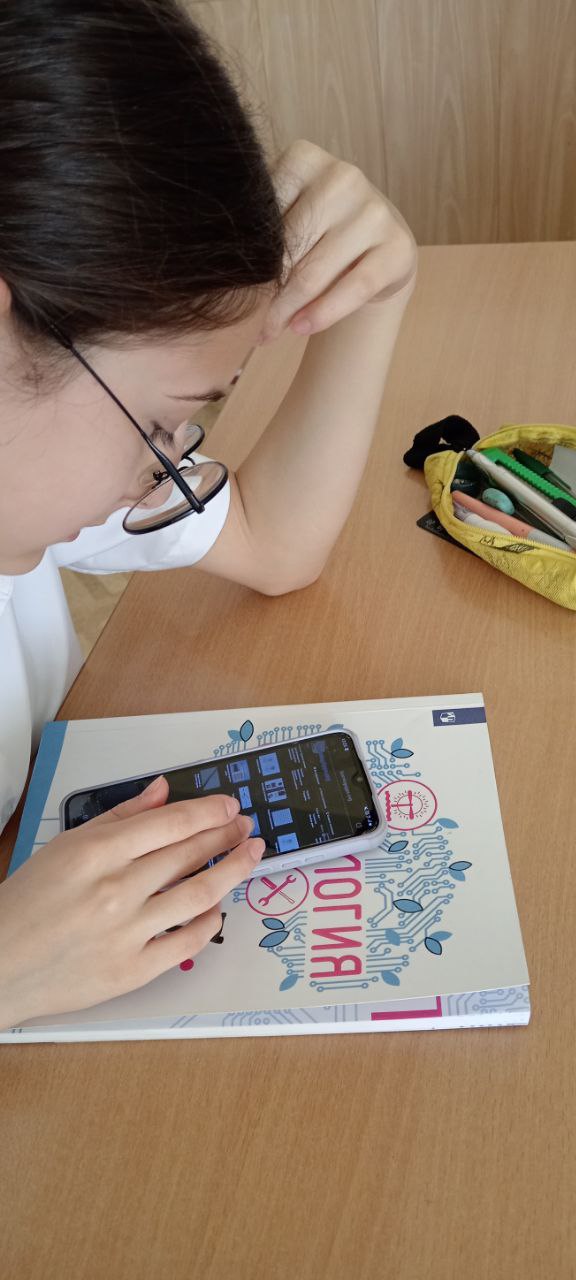 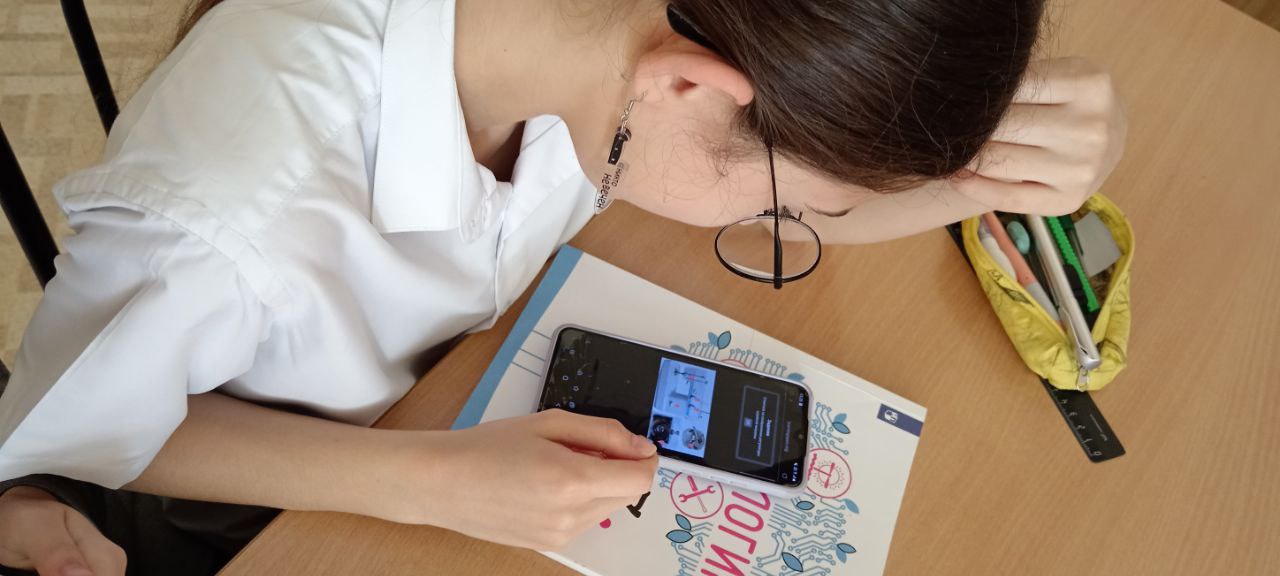 